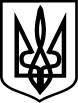 ЧЕРВОНОГРАДСЬКА МІСЬКА  РАДА Львівської областіВ І Д Д І Л  О С В І Т Ипр.Шевченка,19, м.Червоноград, 80103, телефон 2-21-66, телефон-факс 2-23-11, E-mail chervosvita@ukr.net. код ЄДРПОУ 02144482                                                                             Директору департаменту освіти ЛОДА                                                                             Мандзій Л. С.	Надсилаємо Вам на Ваш запит інформацію щодо забезпечення учнів підручниками ЗНЗ № 7,13,14:1. Про забезпечення підручниками ЧНВК №13, ЗСШ №7 та ЗСШ №14        м. Соснівки учнів 2-х та 3-х класів за бюджетні кошти станом на 2016/2017 навчальний рік та 2017/2018 навчальний рік.Відповідь: для учнів 2-х та 3-х класів за бюджетні кошти підручники отримували у 2013-2014 роках. Тому на ЗНЗ отримано відповідно до контингентів учнів. На подальші навчальні роки неодноразово контингенти учнів змінюються. Тому, кожного навчального року у травні-червні між ЗНЗ проводиться перерозподіл підручників для 100% забезпечення усіх учнів ЗНЗ м. Червонограда, Соснівки та смт. Гірник.2. Про потреби ЗНЗ та недостатню кількість підручників для учнів 2-х класів 2016/2017 н.р. та 3-х класів 2017/2018 н.р. Інформацію подати згідно таблиць по кожному навчальному закладу.													Назва навчального закладу: ЧЗШ № 7:Назва навчального закладу: ЧНВК № 13Назва навчального закладу: ЧЗШ № 14Начальник                                                                          І.І.ГомонкоЗакус Г. В.,  2-10-82 від13.05.2017№ 01-12/на № 09-08/1711  від 12/05/2017Назва предмету2 клас2 клас2 клас3 клас3 клас3 класНазва предметуКількістьпідручниківКількістьучнів 2016/2017 н.р.Прогнозована кількість учнів на 2017/2018 н.р.КількістьпідручниківКількістьучнівПрогнозована кількість учнів на 2017/2018 н.р.Українська мова353345362633Літературне читання353345362633Сходинки до інформатики383345362633Англійська мова353345362633Математика423345362633Природознавство353345362633Муз.мистецтво503345362633Образотворче мистецтво353345362633Трудове навчання423345362633Основи здоров’я353345362633Я у світі 3 кл.362633Назва предмету2 клас2 клас2 клас3 клас3 клас3 класНазва предметуКількістьпідручниківКількістьучнів 2016/2017 н.р.Прогнозована кількість учнів на 2017/2018 н.р.КількістьпідручниківКількістьучнівПрогнозована кількість учнів на 2017/2018 н.р.Українська мова655079606150Літературне читання655079606150Сходинки до інформатики655079606150Англійська мова70  (45 поглиблене навчання)5079606150Математика655079606150Природознавство705079606150Муз.мистецтво795079606150Образотворче мистецтво655079606150Трудове навчання755079606150Основи здоров’я795079606150Я у світі 3 кл.5079606150Назва предмету2 клас2 клас2 клас3 клас3 клас3 класНазва предметуКількістьпідручниківКількістьучнів 2016/2017 н.р.Прогнозована кількість учнів на 2017/2018 н.р.КількістьпідручниківКількістьучнівПрогнозована кількість учнів на 2017/2018 н.р.Українська мова252440252524Літературне читання252440252524Сходинки до інформатики252440252524Англійська мова262440252524Математика342440252524Природознавство262440252524Муз.мистецтво252440252524Образотворче мистецтво262440252524Трудове навчання252440252524Основи здоров’я252440252524Я у світі 3 кл.2440252524